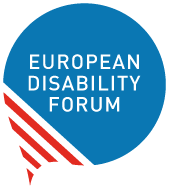 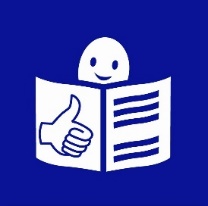 Inclusive vaccinationEasy to Read translation by Naomi MabitaChecked by Building BridgesImages: Photosymbols.com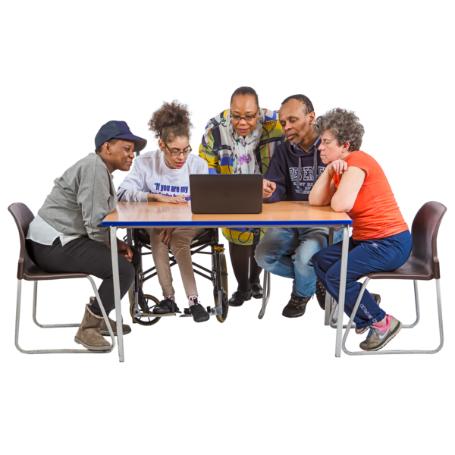 EDF took part in an online conference called
‘Sharing good practices for increasing COVID-19 vaccination uptake for socially vulnerable populations in Europe’.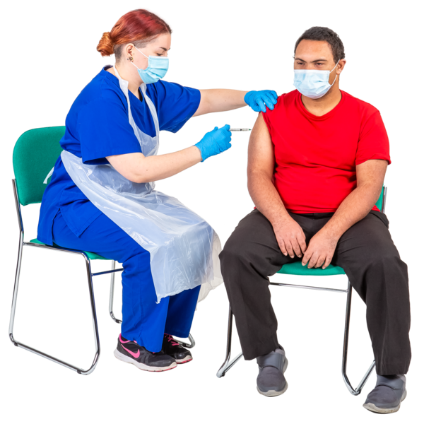 Many European organisations talked about how they are including people with disabilities in vaccination campaigns.